                                                             Брянская областьКарачевский районМуниципальное бюджетное дошкольное образовательное учреждение детский сад  № 10 «Мишутка» г.КарачеваПриказы о зачислении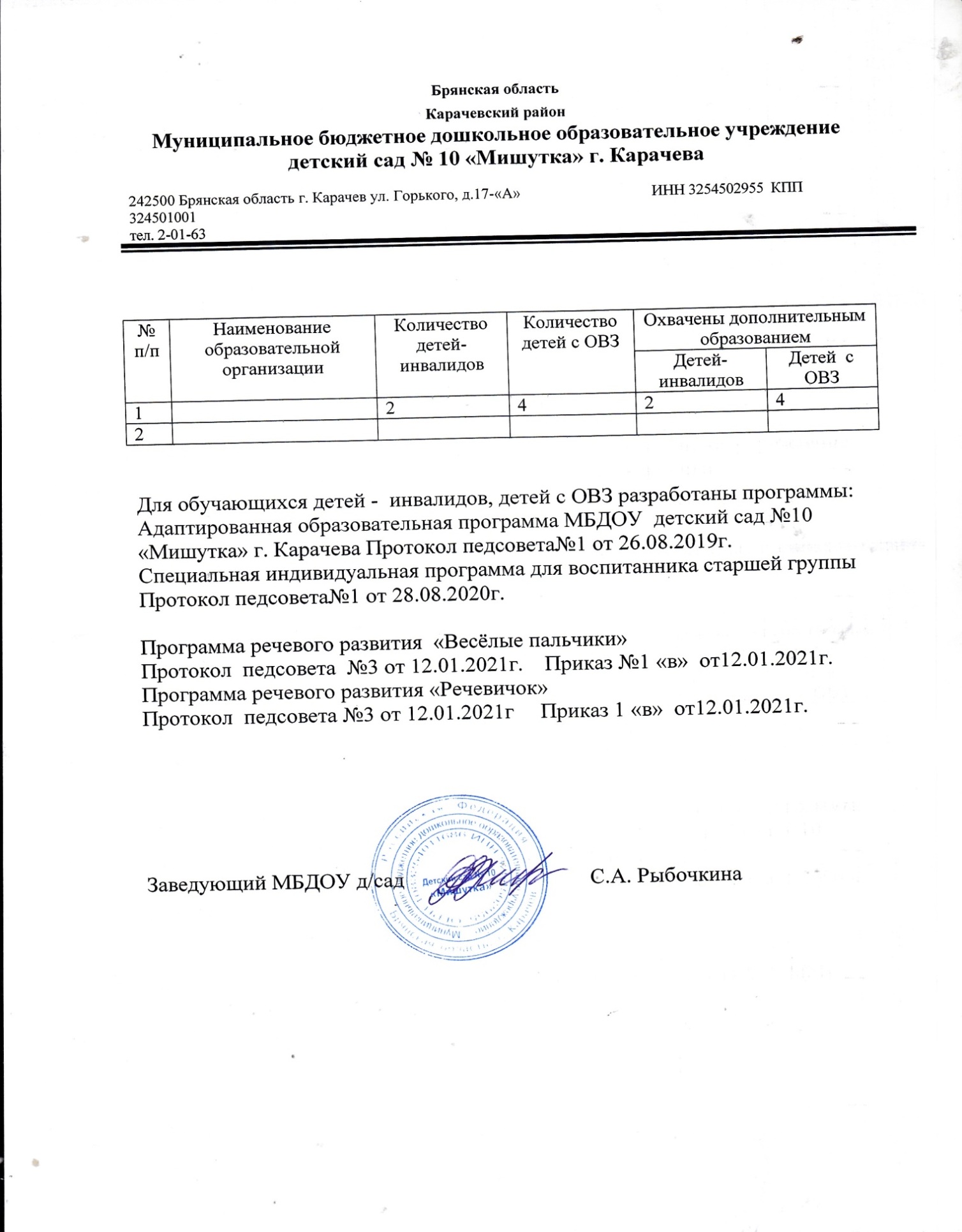 242500, Брянская область, г.Карачев, ул. Горького, 17-ател. 2-01-63ИНН 3254502955 КПП 324501001№  дата приказа Наименование группыКоличество воспитанников№ 33  от  12.09.2022г.Средняя «Б» группа1№ 34  от  14.09.2022г.Разновозрастная группа1№ 35 от 03.10 .2022г.Разновозрастная группа1№3 8  от  02.11.2022г. Разновозрастная группа1№ 40  от  10.01.2023г.Средняя «Б» группа 1№ 41  от 20.01.2023г.Разновозрастная группа1№  42 от  03.03.2023г.Подготовительная группа1№43 от 13.03.2023г.Разновозрастная группа1